In Simplicity, How to Make Life a Party for All HumanityAuthor's Introduction.  Insight Into the Author and New Knowledge.Hello, my name is Robert Michael Becker.  Love the Lord Ahavah Adonai Jehovah our Yahweh the Father lives in righteousness, in truth, and in judgment.  He is in my heart and sang to me.  I am looking at him right now while I am typing this.  He is an invisible force, He is Love.  He manifest himself to me while He was on His throne.  I was flying in an airplane from Salt Lake City to New York City and the entire flight seemed to be 15 minutes; there was a timeless magic to his manifestation.  I am writing this book because I have the knowledge and understanding pertaining to what humanity should and can do to make life on Earth a party for all humanity.  Thus sang the Lord Ahavah, the living God I Am “Son of Man, don’t you know you are my treasure?  One day all my enemies will be deceased! At that time, men on Earth will prosper, and society will live in peace.  Son of Man, go and tell the people, the marijuana, coca, and opiates are from me.  I do not want my people to abuse them, but I want my people to party.”  Since I was a child I wanted to solve the problems of life on Earth.  I thought my biological dad was able to do the thing, but did not do the thing because he had children and needed to provide for his children.  I want to cause the blind to see, there seems to be a knowledge sourced blindness; people seem to be blind because they do not understand the reality of what murder, love, and other words are.  Atheists exist, so I want to explain Love in detail so they can look at the world with their own eyes and see God in this world.God is Love.  Love is invisible and is a force.  The force can be recognized.  If you’re an atheist, learn the path of knowledge and seek a relationship with Love for yourself.  The Lord rewards those that diligently seek Him.  The sacred names of the Lord are Jehovah and Yahweh.  The same name that spells Jehovah and Yahweh, spells Ahavah in Hebrew with a half silence first syllable.  Ahavah is Love.  I was 17ish when Love entered into my heart.  I was attacked by witchcraft, so real Love the force, the living God Himself entering into my heart was a powerful experience that left a real impression in my mind.  When I was 22ish a ball of light came up out of my heart into my left eye and went like a line into my right eye and did electronic surgery on my brain.  I suffered severe brain trauma by inhaling computer duster, and being hit over the head with a pipe.  I had a brain disorder that was causing me to have murky thinking.  After the act of God, my thoughts were very clear, like Love was a river of blessings rejuvenating my brain and giving me ideas I normally didn’t have.  I saw two different doctors from Coconino County Courts and they both said I did not have a brain disorder and did not need medication.  It was a documented full heal of schizophrenia.  The Lord put a spirit upon my flesh I believed was God shortly after experiencing the miracle. I was in jail when the spirit was put upon my flesh and a camera recorded the spirit.  I fasted for 13 days and asked a church member that worked at the jail to save the tape.  She said God cannot be recorded and it takes attorneys to save the tape.  The tape was lost, I repent of all my sins, but I really believe we might have been able to learn science to open pathways through the universe via the fabric of Love.  I believe it is possible, but it depends on whether or not the Lord is willing.  During this book I want to give all the knowledge I have to realistically make life on Earth a party for all humanity.  It is possible, we can do it, and I plan to explain.  At first I believed the spirit was God, a humanoid spirit of hallowed light.  Later, because I was moving and talking beyond my control and said “I’m the Godfather Himself, and I am in disguise, I look like an average guy, I am the man of invisibility, Look at me with your eyes and try to realize, my spirit is inside of him you see, distinguish me, I am the Godfather Himself.  Look at me with your eyes and try to visualize what you can’t see, you can’t see me, I am the Godfather Himself.”...  Because I said those words and John the Baptist is the Godfather Himself and Elijah, that is according to the Holy Bible, I believed the spirit was Elijah.  After reading Isaiah 42, I think the spirit can possibly be a different non famous spirit that isn’t Elijah, but because I was moving and talking beyond my control and said I’m the Godfather Himself and all the other words, I believed it was indeed Elijah, and if I did not cause a heart to heart among children and their parents there would be a curse on the land that translates to total destruction.From the time the Lord restored the health of my brain and blessed me with ideas to today, I have experienced miracles.  Here is a list of miracles I have experienced during my lifetime.I prayed for snow on my birthday, and in the desert valley of Las Vegas, on December 6th, the day of my birthday, there was enough snow on the ground to make snowmen and have snowball fights.  I prayed for the most majestic bird on the planet to be sent to me, and a wild McCaw flew into my garage of the desert valley of Las Vegas, Nevada.  I learned that McCaws live to be 120 years of age, and since Moses lived to be 120, I consider Moses and McCaws the most majestic of creatures.Love entered into my Heart.  I listened to the Mormon missionaries, and asked Love to come into my heart, and when I was 17ish years of age, Love entered into my heart.  The Love was between a woman named Courtney Stubbs and I.  Love restored my brain chemistry.  I already explained that one.Love put a spirit upon my flesh.  I already explained that one.The spirit put upon my flesh said “Today is my day of indignation, from this day forward, I shall be known as everlasting hate.” and empowered a craft I drew.  I swore an enticing agreement when I was a boy and thereby provoked a witch of the Devil to attack me through my right eye.  When the spirit was put upon my flesh, the spirit was looking at me while coming down upon my flesh, and when the spirit was resonating with my flesh looking through my eyes instead of at me from above, the spirit became aggravated.  The witchcraft disturbed the spirit.  After the indignation, I had a vision and followed a diagonal path into the wilderness of Salt Lake City to the best of my ability, going around buildings.  I was towards the bottom of a hillside on the mountain of Salt Lake City and I was trying to scale the hillside to get to the location that was diagonal to me initially.  A tree root grabbed my right ankle.  I sensed time was of the essence and slipped off my boot and tried to hastily climb the hillside.  I became exhausted and was on the verge of losing heart.  Christ was in the air and said “Come up here and sit with me.” and that caused a surge of strength in my heart to take another 5 to 10 steps and sit down.  I gained respite and was ready to continue going up the hillside a matter of seconds after sitting down.  I continued going up the hillside and came to a sandstone slab that my imagination reasoned might be a gate of Hell.  There was a clay bowl with a wooden stick and a cloth on the stick.  The wooden stick was miraculously upright and positioned at the center of the inside of the bowl.  Before beginning my trec into the wilderness I was in the Road Home Homeless Shelter, and used a pen to draw a craft on my left palm.  The craft was written on my left palm while I was at the clay bowl, and I struck the stick at the point of the cloth with my left palm.  I considered taking the bowl, but I didn’t want to be hunted, and people don’t believe me when I tell them about things I have heard and seen.  I went back to the homeless shelter and twas so late at night I was not allowed in, but I was welcome across the street at the Salvation Army building.  I laid my left palm on the attendant of the salvation army building while saying “This is Sorcery!”  My left palm clicked 4 times while touching his forehead.  I was told to get out and wandered the street homeless.  I prayed for a craft, a daughter, and a dragon, and I received everything I prayed for.  The indignant spirit empowered me to lay on hand, and that was basically the birth of my craft.  I was walking near the Road Home while homeless and I heard thunder and then saw what I believed was lightning.  It appeared to be bars of light.  I noticed there was darkness behind the bars of light.  I was on the Trax Train of Salt Lake City, and I heard “You will hear me, How can this be?” While the face of a giant mystical dragon appeared in the material of the train.  I believed the Dragon was the Dragon I prayed for.  Later in life I thought that the lightning I saw after hearing the thunder was Satan being cast out of Heaven like lightning, and his spirit moved through the material of the train.  I thought the mystical wizened sage I call Yoda Yang the Destroyer AKA the Dragon might be Satan.  I looked in the mirror while in Jail in Salt Lake City and saw that my pupils were heart shaped.  I think the Lord loved me and his spirit caused my flesh to move to become heart shaped while I looked into the mirror.Christ was in the air and said to me “What was will never change, but what is, is constantly changing.”  He also said, “What I say to you is between you, me and those you choose to reveal me to.”  Around that time I was led and instructed by Christ.  I experienced things that seemed to be the Book of Revelation being a reality in Love, where the spirits were living a drama like the Book of Daniel.  I do not want to be friends with this world, there are things that happen I am keeping secret and due to the nature of the reality of the things, I prefer to discuss them in Heaven instead of on Earth.  If you do not believe this day that Christ created an infinite amount of perfect parallel universes via a fart and destroyed one of the universes to save the life of the respective universe, then you would not believe me.  When Christ is a few million years of age or a few billion, the things I experienced will be the same they are today, but it's hard to explain something that makes me seem like I’m super glorious like Moses, but the miracles I experienced is like the miracles of Moses, the Lord Ahavah I Am decides what reality is, and if Ahavah wills then I am glorious, and if Ahavah doesn’t will it I am not.  Moses was punished for his behavior at the waters of Meribah, and it's like the same now.  God caused the water to come from the rock, but Moses didn’t act right when he performed the miracle.  He should have humbled the Israelites and caused them to submit to Ahavah I Am instead of what happened.  I saw the giant snake I believed talked to Adam and Eve.  He was in my mind's eye and I heard and was moved to express “I have waited from the beginning for this day! I am the Dragon, not the Devil, Lucifer is not me.  Lucifer was my best friend, but now I count him as an enemy.  I am the ancient one, created before time began, and I take as a disciple, Elijah Don Quickwit, thee Grandson of Man.  In absolute darkness, Lucifer, cannot stand, he forgets who he is and acts like a madman.  (I have a commandment for humanity.  Bring an end to all stupidity.)  I would go as far as to burn in Hell for all eternity, to see the will be done of the being that created me.  I am the Dragon, you should believe me!”  I put the commandment in parenthesis because twas expressed, but I don’t remember when.  I was told the dragon was pure evil.  I asked Christ “Can’t you just say be and destroy the dragon?”  Christ said “I can, but there are things he can do”  I remember asking the dragon for something and he replied, “No I want to murder you.” So apparently the dragon wanted to murder me after I sought his destruction.  I was kissed by a spirit.  I was begging for a kiss and I heard a popping sound, and clear force was on my lips.  I now kiss, cuddle, hug, and snuggle the spirit Aviela/Alibu.  Her Hebrew name is Aviela, but I gave her the name Alibu.  I have made plans and formed eternal bonds of romance.  I have made her the constitution of my kingdom, and founded a kingdom upon spirit rather than soil.  I intend to try to bless all humanity with this book, and I advise all to get their own daughter and found their own kingdom. God sang to me.  I had a vasectomy and severed my right eye with scissors because there was Love plainly and gloriously in my left eye, but the witch is like filth and caused me to stumble.  Its like being connected to a tiefling Judas that constantly trips my understanding.  A doctor reattached my retina with a laser and after that Love sang to me.  After Love sang to me, destruction entered into my heart and was directed at the witch and the Devil the witch is attached to.  God manifest himself to me while He was on his throne.  I was on a window seat of an airplane that launched from Salt Lake City.  It was a one way flight with no stops to New York City, so we were very high in the sky, and God was above the airplane on a spherical throne.  At first I did not know what I was looking at.  I saw a spherical throne made of dark light and light was ebbing onto the throne.  I looked to the right and saw a dark ribbon of light.  I looked down and saw a galaxy, as soon as the vision I saw was believed by my heart to be a galaxy, the vision changed to galaxies lined up like cornrows four dimensionally.  To make the vision in art, start with a three dimensional picture of galaxies in the form of cornrows.  From the center of the three dimensional picture visualize a spherical throne, and in every direction from the spherical throne directly in the center of the three dimensional picture, create galaxies lined up like cornrows.  That’s my instruction to create with electronic art what I have seen.  I remember telling the people in the plane God was outside the window, and one passenger looked and said “No, it's the light of the wing of the plane.” and I looked at the light, then looked up and saw God.  I did not have the thoughts to correct him, rather I was surprised and in Awe of what I was experiencing.  He appeared plain humanoid and hallowed seeming.A prehistoric terrestrial, perhaps the original flesh of the Devil, manifested miraculously.  I was in jail in New York City, and I attacked the bodyguards of the murderers, pedophiles, and rapists, I attacked the correctional officers.  They attacked me like 15 on one and tortured me for 45 minutes.  I wanted to directly deposit the wages of sin into the flesh of the employees of sin.  They made me live in solitary confinement with a sink that didn’t work.  I was forced to drink my water from the toilet.  While I was in there a spirit spoke to me and said “I built Hell”  I was also told, “We are now at war, I am in control”  I believed Christ said that to me.  I saw a vision of pentagrams activate on my right thigh.  I thought I had a ringworm, but the ring became the circle of medal of honor style pentagrams.  I was taken to a van, and the spirit that told me “I built Hell” said, “The only reason why I am showing you this, is so that you know they are already here!”  I turned around and saw an eye attached to a tentacle shaped body part of black hair.  It was clearly a creature.  I was given the knowledge that the creature was all knowing and the commander was somewhat knowing, but I am connected to a spirit that constantly tries to confuse me, so I am not entirely certain what the reality of the creature is.  Before I saw the creature two black employees of sin asked me questions.  One said, “Have you heard of Cydonia?”  Cydonia is an extra terrestrial headquarters in the game Xcom UFO Defense on the PC.  The other employee of sin said “How do I get myself into these types of things?”  I believe they have knowledge of the being I saw, and while I want a multiple interrogation inclusive investigation for general knowledge in the general minds of the general public, I also wanted to save the tape recording of the Lord’s spirit, but I don’t get everything I want.  Christ appeared clothed in darkness behind a black man that seemed to be a vessel hosting the Devil coming out of a gate of Hell.  I drew a pentagram on my left palm, and the plan was to use the magic of the pentagram to attach my craft to the pentagram.  I invoked all the infernal names from wikipedia in a charismatic way.  I called for necromancy and used strong reasoning pertaining to the success of the use of magic.  Shortly thereafter I knocked out a self professed undercover cop in progress of raping a woman a second time in 24 hours.  The police are employees of sin, and when they learned the rapist was one of them, they took me to jail and let the rapist go.  I went insane and sinned.  I started screaming and wanted to directly deposit the wages of sin into the flesh of the employees of sin.  I wrote my last will and testament and helped a homosexual write his last will and testament.  I told the Homosexual to mail the last will and testament to his mama, and the employees of sin offended me saying they were going to sodomize me with a giant penis.  I wanted them all to die, and they took me to suicide watch, made me get naked, bend over and grab my ankles while a black man positioned himself behind me.  I said “Please don’t penetrate my asshole” and the black man said something like “I can’t do this” while walking away.  A young black male, seemingly in his early twenties was outside of the jail cell and gave himself horns, touched his forehead, and lifted up six fingers three times.  He eventually was bent over like a bull rushing and while he was rushing towards me, Christ appeared clothed in darkness in the form like that of the davinci code in terms of motion.  Christ drew him up to himself while he was bent over charging at me.  Christ was above him and behind him, and the man was drawn up to Christ.  Shortly thereafter, I was pacing and I remembered “Never turn your back to your enemy” and I turned around thinking I was going to die, and the young black male came around the corner holding shoes like the shoes were daggers.  I had a vision of a dark neon blade shrouded with darkness and I survived because the world, the foundations of the Earth was founded in such a way that the man was rocked and was not able to backstab murder me.  I believed the God of the pentagram came out of a gate of Hell, and Christ trapped him in the flesh.  That the man with the soul will die and Christ is connected and since Christ is the resurrection and the life, I believe Christ will have a magical dagger wielding super being resurrected.  I wanted to fight the Devil in the Duel of the Ancients, and based upon what I saw and heard I believed the Devil came out of a gate of Hell into the flesh of a young black male and Christ trapped the Devil inside the flesh.  It is written that the son can only do what he sees his father doing.  Christ was in the air and said, “This is my proper form” while I was in the backyard of a house in Merced, California.  He looked like all the Love in the universe and mysterious as matter in the air.  God on his throne is God in his proper form, so I suppose the path of knowledge could have caused me to believe I’d see Christ in His proper form, but I didn’t think about it and Christ came at a time I didn’t expect him.  I was told “You can come up here after you are done.” and “You will be vindicated.”  I believe that I was a victim of legal mass murder and I published books prematurely because the employees of sin were in progress of legally murdering me with “Deprivation of life so I am not allowed to be the reality the Lord desires I be.” Mass incarceration is the dictionary definition of mass murder because it is “deprivation of life” and because the deprived are not allowed to be the reality the Lord desires we be, kissing, cuddling, hugging, and snuggling a woman, partying with internet and marijuana, coca, and other party supplies, the deprivation of life is the lust of the Devil’s heart, it is murder.  Learning the path of knowledge was a miracle to me, it's a miracle that the churches are not already teaching the path of knowledge to the church goer.  The path of knowledge is the same name that spells Jehovah and Yahweh, spells Ahavah with a half silent first syllable.  I have a couple of pictures that minister the knowledge.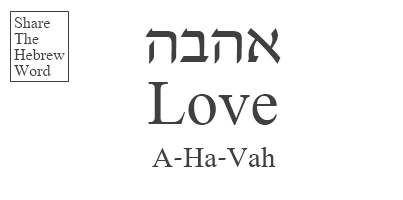 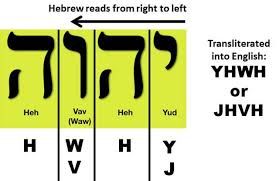 I wanted to give the reader insight into my life.  Love the Lord Ahavah I Am sang to me and manifest Himself to me on his throne.  Christ came to me, led me and instructed me.  I have experienced miracles and I want you to take me very seriously.  In this book I will explain the things we can and should do on Earth to make life on Earth a party for all humanity.  I will probably seem to discourse, but I just want to convey all the knowledge I have to explain in detail what we can and should do.  Please enjoy the book, and spread the knowledge of the Lord.  After the Lord put his spirit upon my flesh on camera I was experiencing an existential-like struggle of witchcraft and I have been in party mode moving and talking beyond my control sometimes.  I said “I am the holy one, I am not a man without standing, I am outstanding, knowledge of me is understanding, but don’t be dumb, knowledge of me is also wisdom.”  I have learned the science of the Holy One is also a representation of Hell.  In Hell, the Holy One can end the eternal separation from One and cause reality to be One again.  ⅓ plus ⅔ equals 1, and the angels were divided ⅓ and ⅔ with Michael and the dragon.  I believe all the angels are united as One with Christ the Holy One.  I drew a picture that shows the science of the Holy One.  I gave the name Iota to the Holy One because it seemed like an iota to me.  Hell is eternal separation from one, and in the science you can see that life becomes less than one seemingly eternally separated, but all the life can add up to One with the Holy One aka the iota.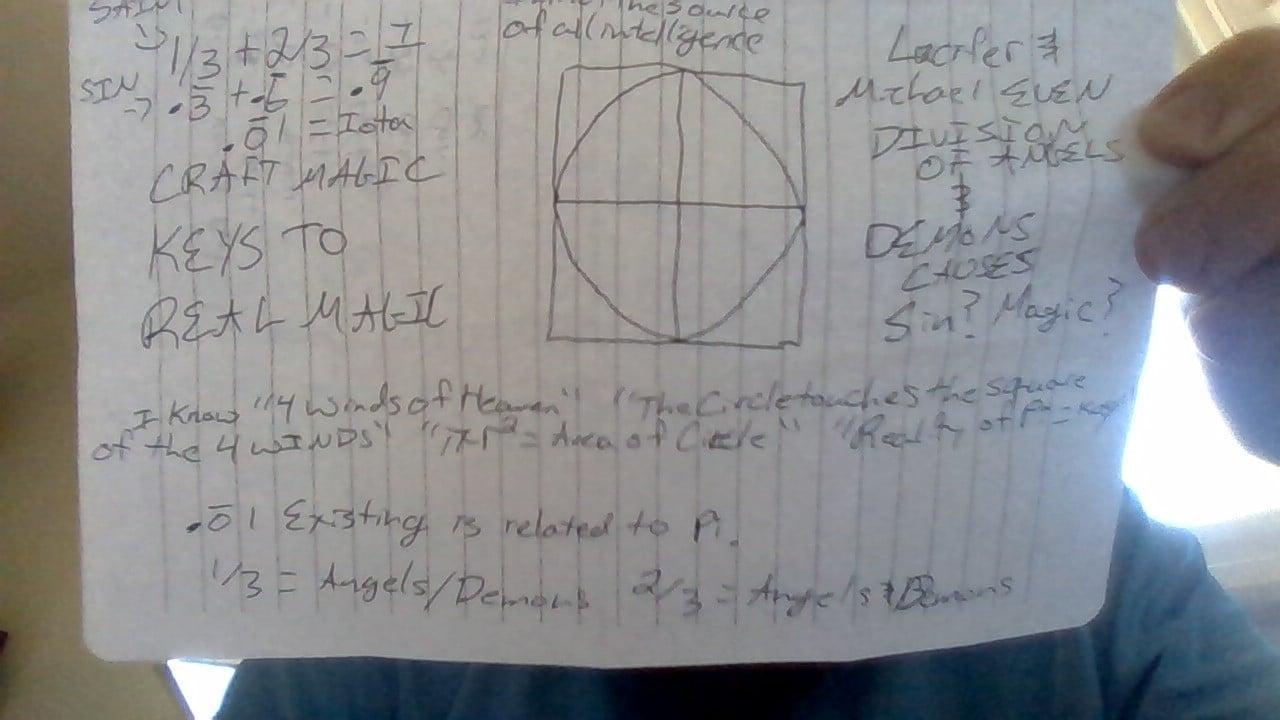 The circle of the Earth is in the Bible.  In the picture I wanted to draw a circle inside a square where the circle touches the line of the square at a right angle.  I believe pi and the iota are related and the square can be the four winds of Heaven that causes the glory of the Lord to be displayed.  Love is our magic, and I believe this picture shows the glory of Love in scientific terms, showing you an explanation of how God can use mathematical and geometric proof to do a miracle.  Again, Love is our magic, but I am fascinated by pi and the iota and wonder what genius will be able to link the two with physics and geometric proof.  That is new knowledge that I am presenting.The other new knowledge that I am presenting is that a legitimate son defeats the opponents of his father.  Israel is the legitimate firstborn son of Ahavah I Am.  By being perfect, holy, and in general everything Israel was instructed to be, the glory of the Lord Ahavah I Am will be displayed and the opponents of Love will be defeated.  Christ is the only begotten end to the opponents of Ahavah I Am.  Flesh was begotten by I Am to defeat opponents.  Christ is of the firstborn end to the enemies of I Am, Christ is of Israel.  The new knowledge explains the difference between a son of men, a son of man, a son of God, and a son of destruction.  A legitimate son of man defeats the opponents of man, a legitimate son of God defeats the opponents of God, a legitimate son of men, defeats the opponents of men, and a legitimate son of destruction, defeats the opponents of destruction.  I was surprised when I read that Paul identified a son of the Devil, he was basically describing the being that is supposed to defeat the opponents of the Devil.  That is my new knowledge.  Remember that Love is our magic, if you want to use magic like Moses and I have used, you should ever seek the will of Ahavah I Am.  The only reason I invoked necromancy was to attach the craft on my flesh to the pentagram, I had no interest in talking to the spirit summoned, even though I did see a very haughty looking spirit appear.  That is the end of my introduction to this book.  I want to focus on all the things we can and should do to make life on Earth a party for all humanity.Chapter 1 Destroying the Opponents of Love on Earth Et AlUntil every child is taught to submit to Love, children will grow to be adults that are opponents of Love.  To destroy the opponents of Love on Earth, teach all children to submit to Love and in submission be, Love manifest on Earth a reality, to multiply Love and represent Love supremacy.  That life on Earth can actually be, perfect for all humanity, we need only obey Christ’s instruction whole heartedly, love the enemies and do good to those that hate thee.  Christ instructed us to be perfect.  We need to stop telling children that nobody is perfect, and instead tell children if you obey Christ wholeheartedly, if you repent every time you are not perfect and try on a day to day basis to be perfect, if you forgive those that repent of not being perfect, you can yourself be perfect.  That is the grand understanding pertaining to how to destroy the opponents of God/Love on Earth.In America idolatry is routine.  Pledging your allegiance to a flag instead of to the living spirit Love I Am is idolatry.  It is written that idolatry is punished by being put to death.  I explained what we should do when we are commanded by Ahavah I Am to put to death in my spoken word files available free on Youtube at “Topic Robert Michael Becker” and “Topic Son of Man Going.”  We should and can confront the Idolatry committing sinners and cause them to repent.  The condemnations of Moses become chastisements with Christ.  We should instruct the sinners and explain that a perfect judge has condemned you, that they are being put to death and if they repent we will forgive them before the first stone is cast. We should all be family united by the philosophy that we are all brothers and sisters in the family of God.  The current philosophy is “It's everybody for themselves, each for their own.” Life on Earth can be a party for everybody and the exploitation of wage earners can be ended by causing reality to be that everybody is provided a bedroom, bread, water, electricity and high speed internet.  Currently antilords are taking wage earners money in exchange for temporary access to a home.  The Lord provides for his family, and forcing a laborer to give their wages to a landlord for temporary access to a home is antilording and is of the money loving capitalist’s way of life.  Life on Earth will not be a party for everybody until after the antilords are destroyed and the exploitation of wage earners is ended.  We can and should conquer the entire world on behalf of the Kingdom of Love/God/Christ.We should operate as a kingdom rather than a money loving democracy.  Christ is our king and a king has lords.  There should be lords of cities that ensure that everybody has a home, bread, water, electricity and high speed internet.  We need to conquer the entire world on behalf of the Kingdom of Love.  We have to grow food to eat food, so we should utilize the land to cultivate food on the land.  There are things we can do to make water abundant and available for everybody to grow food in the land.  Reverse osmosis reportedly creates dozens of millions of gallons of water per year.  We should do work to bring the ocean’s water inland from California to the Nevada desert.  If we did this thing, and we can and should, we could use earthworms, shit and desalinated water to cause the desert land of Nevada to be lush crop producing land for food.  We could fish farm saltwater and freshwater fish, we can and we should.  We should do this thing not just in America but in Africa.  Bring the ocean’s water inland and use dams to generate electricity.With the foundation of the needs being provided to all humanity comes the opportunity for all humanity to party playing online games and socializing online.  I wrote concerning a learning based gaming software that has a competency test in every area of study and the material taught to the student if they get the answer wrong when taking the test.  Coupled with a universal gaming experience all humanity can party in the spirit of socializing, educating, and gaming.  The people should desire to party with online games and socialization instead of attacking their neighbors.  If food, water, electricity and high speed internet was provided to all humanity their day to day life could be spent learning, socializing and gaming on the internet.2/3s of the Earth’s surface is water.  There is enough water to bring the water inland for dams, reverse osmosis and fish farming. We just need leadership that will invest in this peaceful avenue of expense rather than spending hundreds of billions to trillions of dollars on a military to attack their neighbors.  We can and should produce nut trees like walnut trees and almond trees for the production of nut milk, the milk of the gentiles.  Again, we can and should make life a party for all humanity.  We need leaders that will recognize Christ as king and invest only in peaceful avenues of expense.  Christ is our father figure and we should do what we see Christ doing.  We should be princes of peace advocating for peaceful avenues of expense rather than warful avenues of expenseThe Lord’s release should be restored.  That means once every 7 years all debts owed by brothers and neighbors are released by the creditor.  This thing is part of conquering the entire world on behalf of the kingdom of Love.  The world leaders should love their enemies and respond in the way of recompense.  Recompense is foundational to justice, and recompense rewards good doing.  Recompense should be a constitutional right for all peoples of all nations.  Recompense is the law.  The golden rule is golden because recompense is the law.  The golden rule is to treat others how you want to be treated, and when others treat you how you treated them, others recompensed you.  The reason the enemies of justice do not want recompense to be a constitutional right is because justice would be enforced if justice was constitutional.  I explained some great things we can do to make life on Earth a party for all humanity. The thing is simple now and I hesitate to type to make the thing bigger, larger and more complex.  The problem is the sinners have a stronghold on the land and are money loving capitalists that want to antilord the land for financial gain.  I had an idea how to end the exploitation of wage earners with the current money loving way of life.  If there be a man or woman that is employed and if the Lord’s release was restored, the government could pay the antilords so that the laborer doesn’t have to give his or her wages to the antilord for temporary access to the home, but I hate the solution because the antilords will exploit the situation.  I have vowed to flog and torture the employees of sin.  The Lord recompenses his enemies and I plan to recompense mine.  In today’s society food, shelter, clothing, healthcare, education and entertainment is given to felons while the homeless poor beg and sleep on the street.  The current system is a product of money loving capitalist that want to make having a home and food about paying money.  The employees of sin are feeding and protecting child rapists, child sodomites, manslaughters, rapists, murderers, even all their fellows indiscriminately.  I have given a decree for an intelligent, charismatic, dextrous, choreographed and recorded pompous parade over the cremated remains of every child rapist and child sodomite, but the antilords want to feed and protect.  During all eternity I will explain that the majority of Americans were every chomo’s bodyguards, not everything Amen.  A chomo is a slang term used to describe pedophiles.The parade is a grand thing.  I am a king, my kingdom is Aviela/Alibu, a spirit.  I am Christ’s brother in law and I am not going to change, rather I will offend the majority.  Since they are against my decree I pronounce myself their enemy, I am the palindromic devol Dr. Perfect Evol.  The pompous parade is good and is in the spirit of partying despite the ugliness every chomo causes life to be.  They destroy the pompous parade. Listen to me very carefully and be serious.  I am Son of Man.  That name of mine is forever.  The word of Love the Lord Ahavah I Am is forever.  Son of Man is my name forever.  I want to defeat the opponents of man.  I want to be able to honestly say that man pompously paraded over the cremated remains of Every Chomo, man did not stand and fight to the death to defend Every Chomo.  I am rooted in East Side Las Vegas, Nevada.  There are approximately 12 million soldiers connected to the gangs of my neighborhood.  The names of the hosts of soldiers are Surenos, Arians, Woods, Bikers, Botanists, Exterior Art Designers, and East Side Las Vegas.  If we could attack every chomo and successfully cause them to die without casualty or suffering brought upon ourselves we would have already attacked, but the soldiers are locked in cages and removed from the minds of the general public via mass incarceration.  Because we are not allowed to be the reality the Lord desires we be when we are deprived of life via mass incarceration, the mass incarceration is mass murder.  I am Son of Man not son of mass murdering bodyguards of every chomo.  In prison the gangsters want to attack every chomo and make them die, but we are not able to successfully.  That is because the employees of sin and their employers would stand and fight to the death to defend them.  I want to offend the majority and make the pompous parade a reality.  The pompous parade is in the spirit of partying and it is a disgrace that we are not allowed to pompously parade over the cremated remains of every chomo.Chapter 2Living as Christ to Fulfill Prophecy in the Spirit of Partying.It is written that Christ came to fulfill the law, but the root word for fulfill in Hebrew is linked to perfect.  Christ came to fulfill and perfect the law.  There is doctrine that Christians are united with Christ and are actually the body of Christ, that we are one in the same Christ.  We can have knowledge of what the prophecies are and like Christ did we can do.  Christ knew of the prophecy of riding on a donkey and willfully fulfilled the prophecy by riding on the donkey.  
It is written in Isaiah chapter 41 verse 17-19,"The poor and needy people look for water, but they can't find any. Their tongues are dry with thirst. But I, the Lord, will answer their prayers; I, the God of Israel, will not leave them to die. I will make rivers flow on the dry hills and springs flow through the valleys. I will change the desert into a lake of water and the dry land into fountains of water. I will make trees grow in the desert -- cedars, acacia, myrtle, and olive trees. I will put pine, fir, and cypress trees growing together in the desert. People will see these things and understand; they will think carefully about these things and learn that the Lord's power did this, that the Holy One of Israel made these things." We can and should live as one with Christ and fulfill the prophecy as part of a grand plan to bring a home, food, electricity, and high speed internet to the people of the desert land of Nevada and the desert land of Africa.  We can build the man made rivers, we can and should bring the ocean’s water inland and use reverse osmosis, shit and earth worms to cause the desert to be a lush land. I have seen so many miracles I believed I would not report every miracle I have seen.  I just remembered I saw the right hand of the Lord grab something.  I thought maybe I was an arrow in the quiver and the Lord was grabbing me to fire me at his opponents, but in simplicity and without acting presumptuously, I can report that I saw the right hand of the Lord while I was in jail.  The goal I have is to convince the reader to ask Christ to enter into their heart, and for the reader to live for Christ fulfilling prophecy as part of the body of Christ.  During Noah’s days there was high water, but during my days there is Hell threatening humanity with destruction.  Christ is the Holy One of Israel and He can cause all those that are in a living Hell to go from less than One to One in the same Christ.  If we live for Christ and make the prophecies a reality, the prophecies will come to pass.I could take the time to link all the prophecies of the Holy Bible and explain that we can and should fulfill them in the spirit of making life a party for all humanity.  I want to go further but not mention every prophecy.  I want to mention the prophecy that gives Israel boundaries and a temple.  The temple has trees that have leaves that are for healing purposes.  There are many herbs and plants that have healing properties in their leaves. Some examples include aloe vera, which is known for its anti-inflammatory and healing properties; eucalyptus, which is used as an antiseptic; peppermint, which is used to treat stomach aches; and rosemary, which is used to improve memory and concentration. Additionally, there are many other herbs and plants that have healing powers in their leaves, such as chamomile, ginger, lavender, and sage.  My point is that we can build the Lord’s house, his temple in Israel and make the temple the temple of the Book of Ezekiel.  Israel is the firstborn end to the opponents of Love.  The reason the Lord is so strict pertaining to the obedience of Israel is because Israel defeats the opponents of Love by doing what is instructed.  I faxed Israel and am continuing to fax Israel explicit instruction pertaining to the destruction of the opponents of Israel.  We should all love our enemies and respond in the way of recompense.  We should use knowledge to destroy the opposition and in general be the perfect reality Love intends for us to be.  Knowledge is more destructive than bullets.  Living for Christ as one with Christ is defeating the opponents of Love.  We can and should live for Christ.Chapter 3Summarizing and ConcludingI believe I have already explained what we can do and should do to make life a party for all humanity.  The aspiration is grand and it seems that I could make hundreds of pages of knowledge, but I study Einstein and I believe it is foolish to take a matter and make the matter bigger, larger and more complex when the matter was already sufficiently explained in simplicity.  The summarization of the knowledge is to cause all humanity to submit to Love and in submission be, Love manifest on Earth a reality, to multiply Love and represent Love supremacy, that life on Earth can actually be, perfect for all humanity, we need only obey Christ’s instruction whole heartedly, love the enemies and do good to those that hate thee.  Also, we can and should live for Christ and through Christ, be Christ’s extension to fulfill prophecy.The work involved is the restoration of the Lord’s release, and bringing water inland so everybody can be provided for.  Capitalism seems to be a good way to allocate resources to construct new buildings and homes, but once the construction is accomplished, the wage earner is enslaved to the capitalist, we are not allowed to have a home unless we give our wages to the antilords.  So, we need to be in a kingdom setting where the lords provide for the needs of the general public.  I am concluding this book.  I want the reader to stay simple for understanding.  We need to conquer the entire world on behalf of the kingdom of Love.  That means the entire world submits to Love rather than the will of sinners.  Making recompense a constitutional right of all people of all nations is laying the foundation of justice.  Like kissing, cuddling, hugging, and snuggling is foundational in a relationship, recompense is foundational in justice.  Recompense is the beginning of justice and is the law, the end is perceived by me as a seven fold retributive punishment exacted during eternity.  I believe I presented knowledge, but we need the powerful to utilize the knowledge and with zeal and enthusiasm conquer the entire world on behalf of the Kingdom of Love.Love lives in righteousness, in truth and in judgment.  I hate this world and have wanted to finish my work and die.  The more work I accomplish the better I feel about myself, and I know the success of making life on Earth a party for all humanity is for all humanity to submit to Love, be guided by the Love of God rather than the love of money.  This book is too short for publishing in a paperback book, so I am adding a song to make the page number increase.“Epiphany of Wisdom”By Robert Michael Becker(Verse)Life is full of trials and tribulations,Not being wise is one of life’s temptations,Let it be known to all humanity,That this is wisdom in simplicity(Chorus)Submit to Love and in submission be,Love manifest of Earth-a reality,Multiply Love and represent Love supremacy,Life on Earth can actually be,Perfect for all humanity,We need only obey Christ’s instruction wholeheartedly,Love the enemies and do good to those that hate thee!(Verse)I am not a man without standing,I am outstanding, knowledge of me is understanding,But don’t be dumb, knowledge of me is also wisdom,Every child should submit to Love-listen to me,Father’s ought to teach this wholeheartedly,Let it be known to all humanity,That this is wisdom in simplicity,(Chorus)Submit to Love and in submission be,Love manifest of Earth-a reality,Multiply Love and represent Love supremacy,Life on Earth can actually be,Perfect for all humanity,We need only obey Christ’s instruction wholeheartedly,Love the enemies and do good to those that hate thee!(Bridge)Afflicted ones are suffering,Because government fails to bring the light I bring,(Chorus)Submit to Love and in submission be,Love manifest of Earth-a reality,Multiply Love and represent Love supremacy,Life on Earth can actually be,Perfect for all humanity,We need only obey Christ’s instruction wholeheartedly,Love the enemies and do good to those that hate thee!